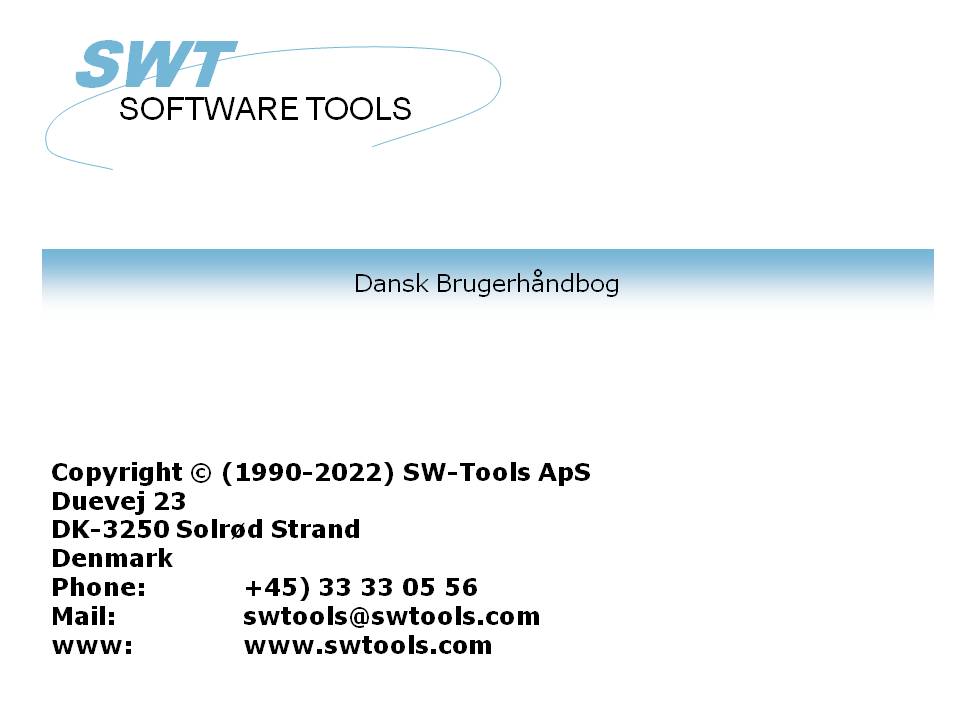 Cube Administrator22/11/01 /  2022-09-01 008.384ContentsContents	21. Preface	41.1. Integrated in SW-Tools IQ	51.2. Requirements	62. How to define a new cube	72.1. Cube identification	82.2. The BI Definition view	92.2.1. Options	102.2.1.1. Include lowlevel data	112.2.1.2. Include measures as dimension	132.2.2. Measures	142.2.3. Dimensions	152.2.4. Columns (not in cube)	162.3. The Database view	172.3.1. The primary cube information	192.4. Adding measures	202.5. Adding dimensions	212.6. Adding columns (not in cube)	222.7. Adding field and control the type	232.8. Saving the cube definition	242.9. Generate the cube	252.10. View the cube	273. How to modify a cube	283.1. Changing options	293.2. Measures, dimensions, and columns	303.2.1. Adding	313.2.2. Modifying	323.2.2.1. Name	333.2.2.2. Format	343.2.2.3. Calculation	353.2.3. Deleting	364. How to define drill-down functionality	374.1. Predefined drill-downs	384.2. User defined dimensions	404.3. Level Administrator	425. How to delete a cube	435.1. Deleting a cube	446. Advanced cube calculations	456.1. Modify the cube report	467. Technical information	477.1. Location of files	487.1.1. Cube definition	497.1.2. Cube files	507.1.3. Applications	517.2. TRIO functions	527.2.1. cub_date - Cube date function	537.2.2. cub_open - Open cube	547.2.3. cub_time - Cube time function	557.2.4. cub_close - Close cube	567.2.5. cub_adddata - Add lowlevel data to the cube	57Figure list	58Index	591. PrefaceSW-Tools Cube Administrator provide you with a simple way to produce a business intelligence cube definition.It is made simple because of the powerful SW-Tools Data Dictionary, where all information about your ERP database is present.This manual is not intended to explain what the terms- Business Intelligence- Cube- Measure- Dimension- Drill-downmeans, but to show how easy it is to administrate your analysis definition.1.1. Integrated in SW-Tools IQThe following enhancements have been made to the user interface in SW-Tools IQ:- A toolbar item to start the cube administrator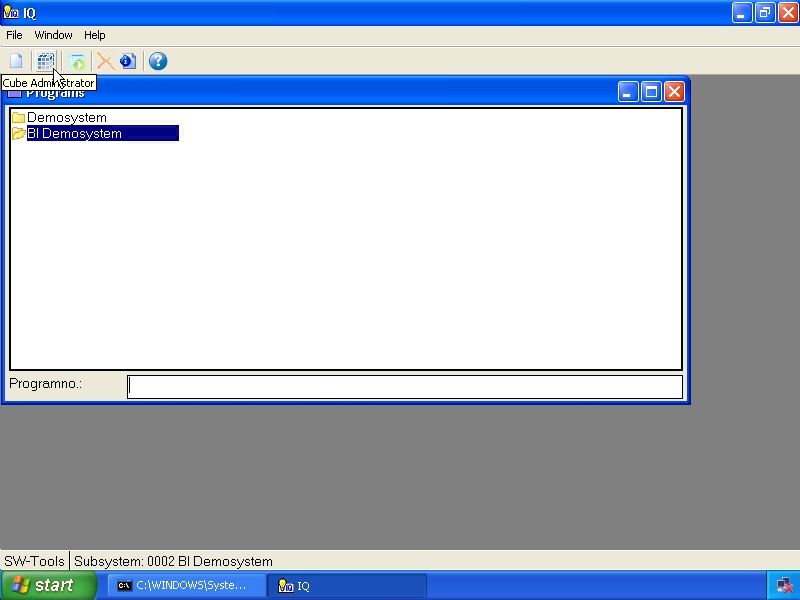 1. Selecting the BI AdministratorPlease refer to the samples made in this manual to see the interface changes.1.2. RequirementsThe Cube Administrator requires SW-Tools TRIO version 008.036 or higher. It also requires a separate license.2. How to define a new cubeThis chapter will step by step describe how you may define a cube.First you need to select the function New which will place the cursor in the field Cube id.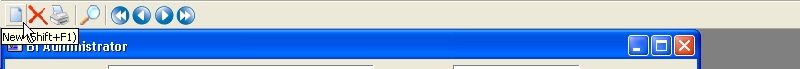 2. Create a new cube definition2.1. Cube identificationThe cube is identified by an id and a description. The id is unique and will be places within the normal SW-Tools Data Dictionary list.It is recommended that the cube id begins with the characters cub, for example a cube id cuboa.The description is the actual description, e.g. Order Analysis.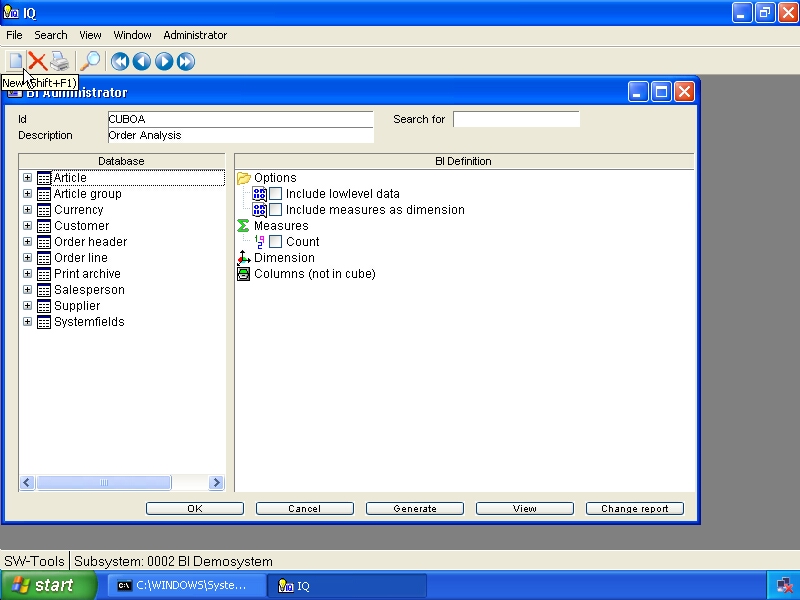 3. Cube identification and description2.2. The BI Definition viewOnce the cube id and description is entered the view named BI Definition will appear with standard entries.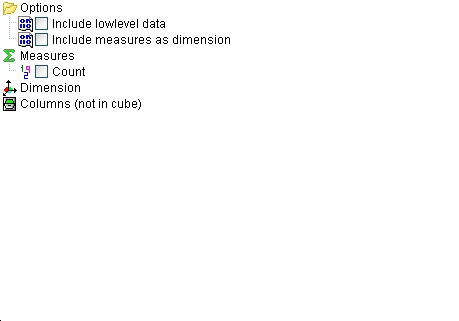 4. BI definition view2.2.1. Options2.2.1.1. Include lowlevel dataWhen a cube is generated it is based on a set of records, e.g lowlevel data, from the database. The cube uses the records only to collect the measures and dimensions defined. For example the cube may contain a measure Price and a dimension Salesperson. If the database contain the following records.the cube would normally only contain the following information:This makes the cube optimal in size. If you want to be able to drill-down from the analysis on the Salesperson to the actual records that formed the total you need to include lowlevel data. This inform the cube that it need to generate an additional file containing the lowlevel data.Please remember that if you build cubes from a database with millions of records the cube may explode in size.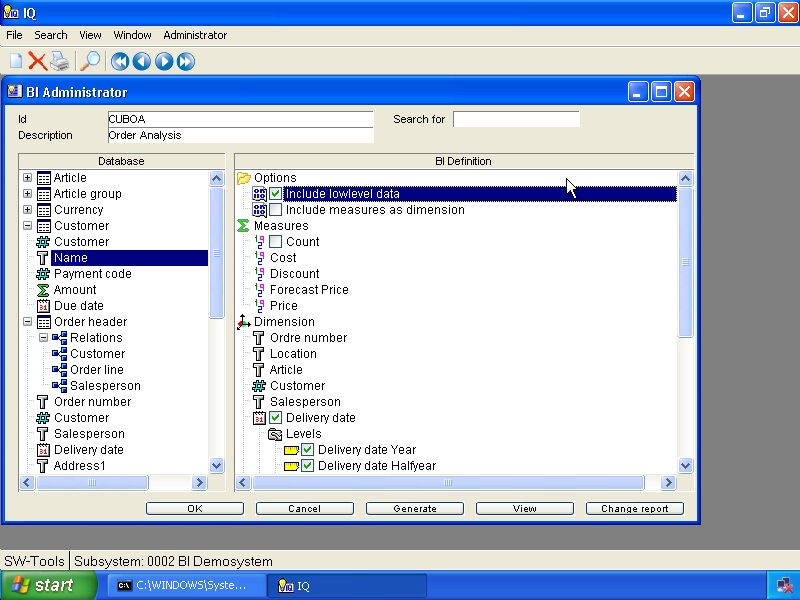 5. Lowlevel option2.2.1.2. Include measures as dimensionWhen the cube contain more than one measure, for example Cost, Discount and Price, you may want to compare all of these values on a chart. Normally the view of a cube is limited to work with one measure at a time, but if you define the cube with this option you are then able to select one, more or all of the measure fields to be displayed at once.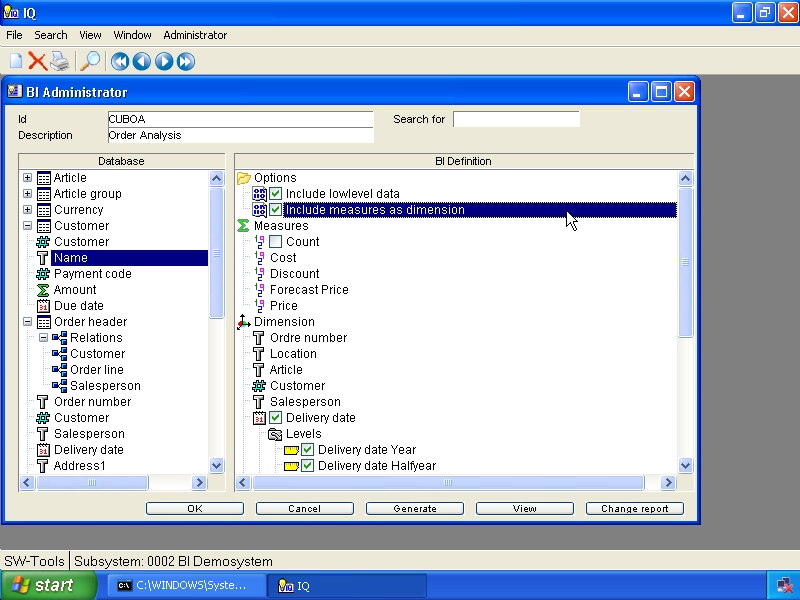 6. Include measures as dimension option2.2.2. MeasuresA measure is simply a numeric value which is summed up when generating the cube. For example, the Total may be present within the database and when summed up you have the grand total. This total is of course then present within the cube according to the dimensions defined. For example, if Salesperson and Country have been defined as dimensions you will have the Total according to the following combinations:- Salesperson- Country- Salesperson/CountryThe measure entry always include a count member. By default it is not checkmarked, but if checkmarked the cube will provide the count of elements collected within each defined dimension. For example, how many customers that is linked to a specific Salesperson or Country.2.2.3. DimensionsA dimension is simply any kind of value within your database that represents an identification of the measures you have defined. For example, if you want to analyse orders the following dimension could be interesting:- Customer- Salesperson- Country2.2.4. Columns (not in cube)A column that is required to be inserted into the cube may not always be a measure or dimension used to sum up values. For example, if you need to include the customer name, e-mail address etc. for lowlevel data analysis you may use this section of the cube definition.These columns can only be accessed and viewed in the analysis on the low level.2.3. The Database viewThe database view will list all tables within the SW-Tools Data Dictionary. Each table is represented by its description. The tooltip of each table will provide some additional information about the table.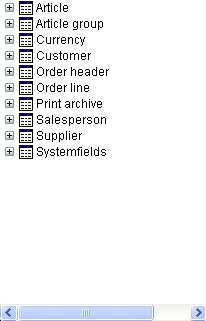 7. BI database viewTo open a table to view all defined relations and fields you may click on the + symbol or double click on the table name.When a table is opened the first entry may include relations to other tables. This entry may be opened to access the links available.Each field within a table will show a symbol according to the type of field. The type is used to specify weather the field applies to a measure or dimension, if it represent a date or a time for easy drill-down functionality.The tooltip of a field will display the field format. Also, if a field is a enumerated field, e.g. specific codes applies to predefined descriptions, the tooltip will additionally display all possible values and descriptions.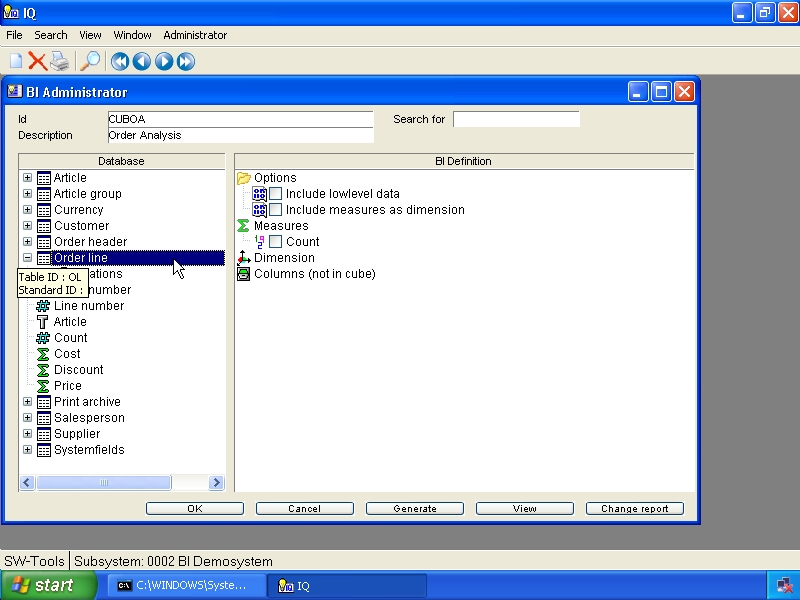 8. Open a table in the database view2.3.1. The primary cube informationA cube is generated according to data from the database. If an order analysis is requested the primary information may be the order line table, if it be a financial analysis the primary table is another.In order to add a measure, dimension or column (not in cube) you need to select from the database view. The first selected item represent the primary table of information. From the primary table you may then add items from secondary tables.2.4. Adding measuresA measure is added to the cube definition by double click on a field within the Database view.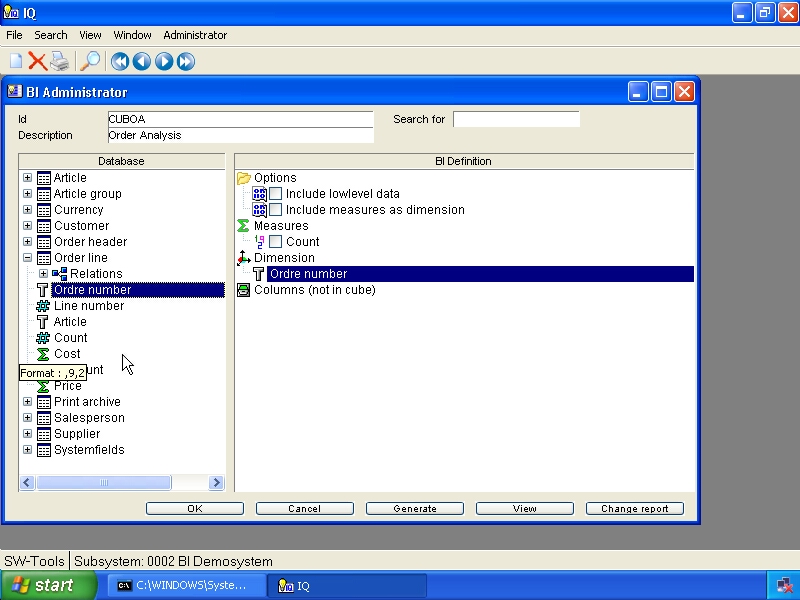 9. Adding a measure2.5. Adding dimensionsA dimension is added to the cube definition by double click on a field within the Database view.If a field of type date or time is selected the dimension inserted to the cube definition will automatically apply drill-down functionality. Please refer to the chapter How to define drill-down functionality.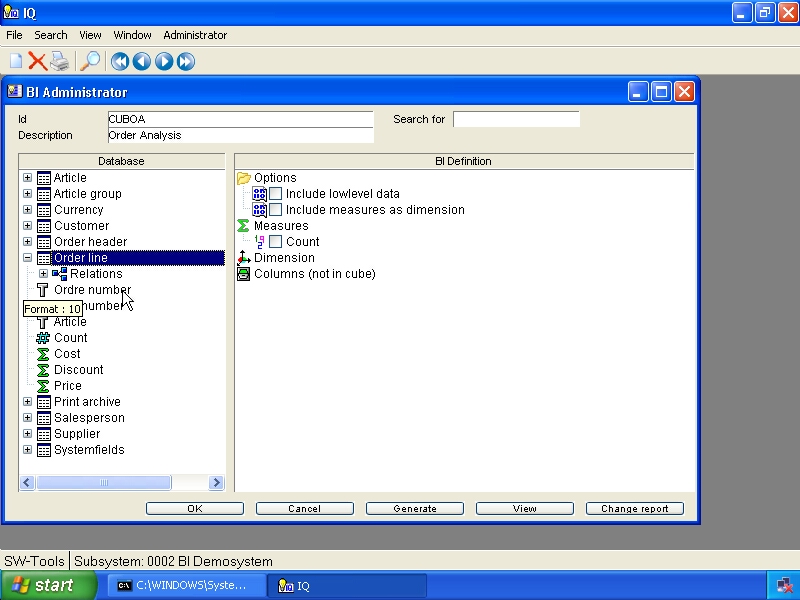 10. Adding a dimension2.6. Adding columns (not in cube)To add columns (not in cube) you need to follow the instructions in the following section.2.7. Adding field and control the typeIf you need to add a text field as a measure or an amount field as a dimension you cannot simply double click on the field. You need to right click the field which provides a menu from where you may select how to add the field. The menu allows you to add as- Dimension- Measure- Column (not in cube)- Any predefined level definition (such as date,time)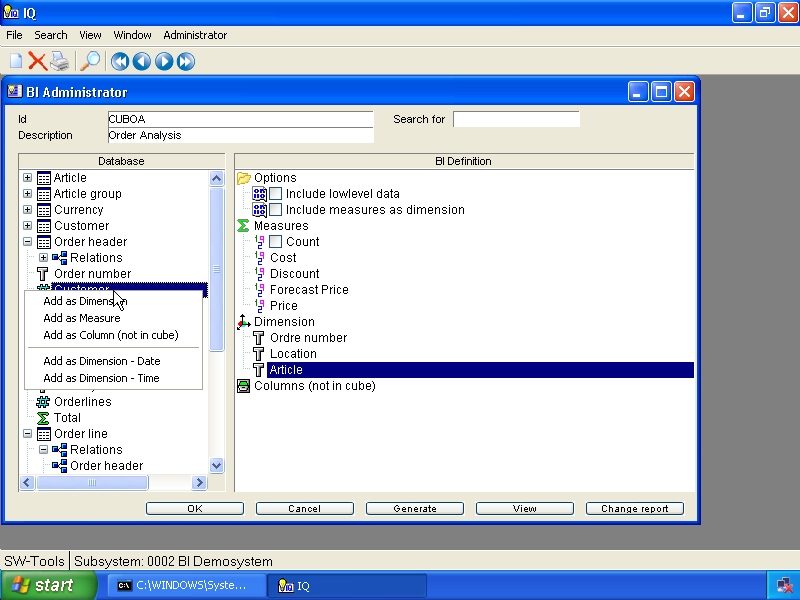 11. Controlling the insert mode of database fields2.8. Saving the cube definitionWhen the cube is defined press the OK button to save it.First it generates a table definition within the SW-Tools Data Dictionary which is the actual cube definition.Secondly it generates a report within the SW-Tools Report Generator used to collect the data from the database and store it in the cube.Finally it generates a query within the SW-Tools Intelligent Query used to view the actual cube.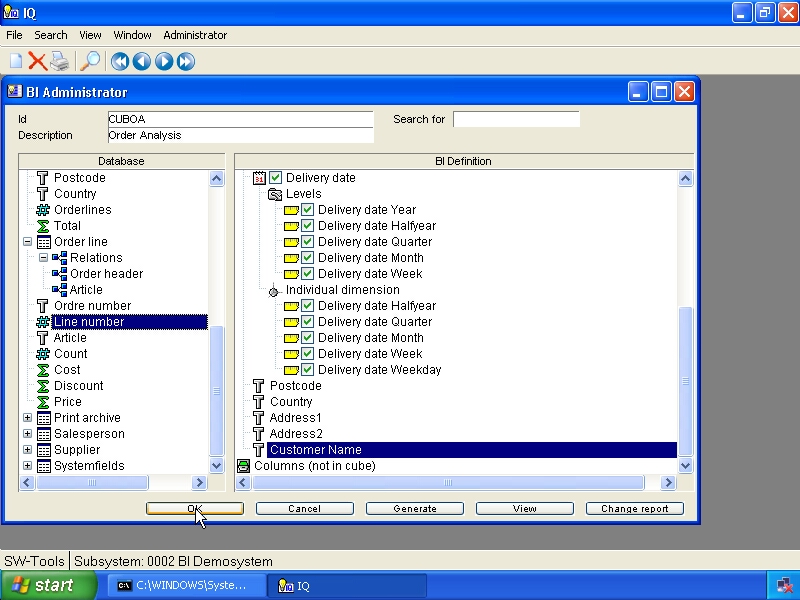 12. Saving the cube2.9. Generate the cubeWhen the cube is saved press the Generate button to generate it.The administrator will now display the start screen of the report generated and you may press the OK button to start.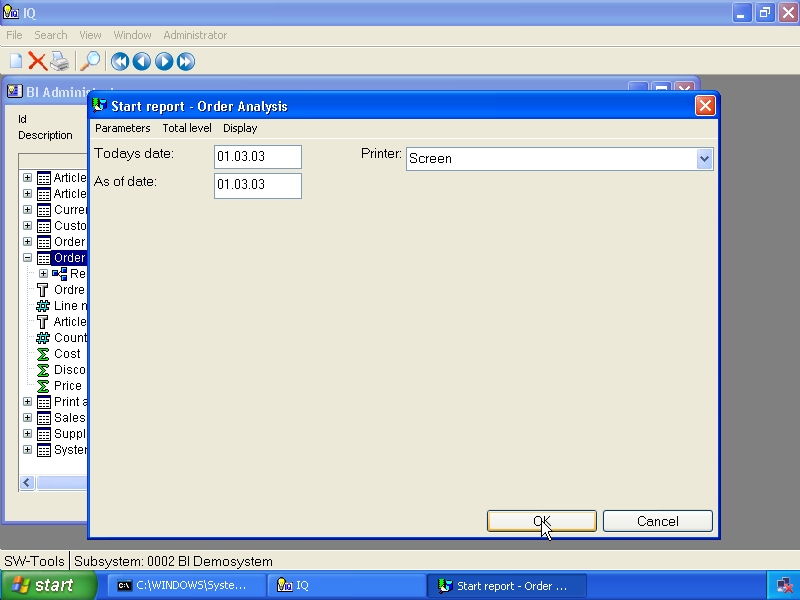 13. Generating the cubeThe report runs as a separate process and the cube cannot be viewed before the report is finished.Once the report is finished you may close the report view by pressing the OK button.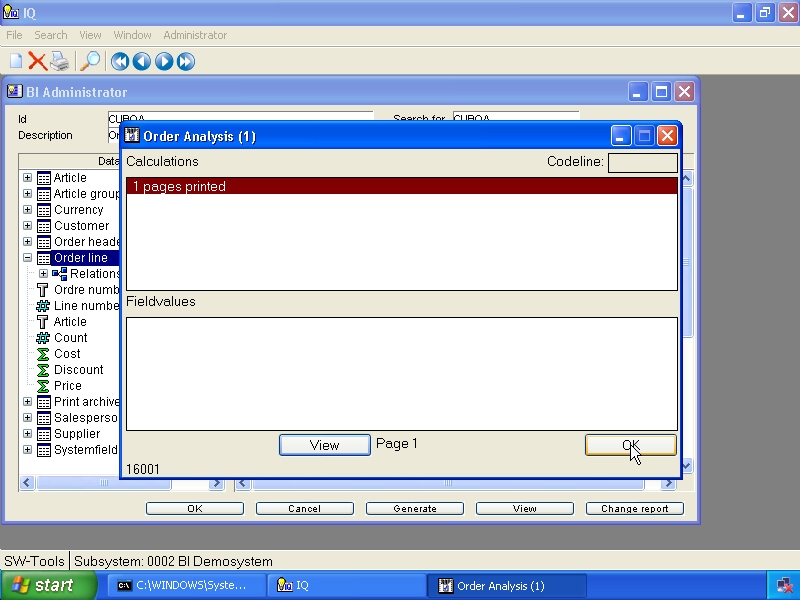 14. Cube generation complete2.10. View the cubeWhen the cube have been generated you may press View to start analysing the data collected. Please refer to the SW-Tools Business Intelligence Viewer manual.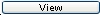 15. Button to view the cube3. How to modify a cubeWhen modifying a cube you may follow the instructions from the previous chapter.3.1. Changing optionsAny option may be modified simply by adding or removing the checkmark. This is done by double click on the option or a single click on the checkmark box left of the option text.3.2. Measures, dimensions, and columnsAny measure, dimension or column (not in cube) may be added, modified or deleted.3.2.1. AddingPlease refer to the previous chapter.3.2.2. ModifyingA measure or dimension may be modified by right clicking on the item in the BI Definition view.This will display a menu with the following options: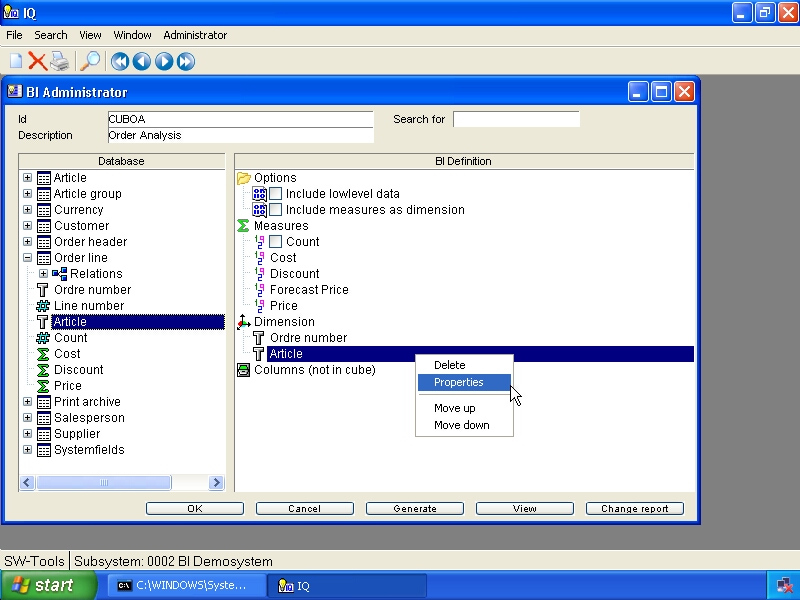 16. Menu item for propertiesChoose Properties to modify the item.3.2.2.1. NameThe name of any measure or dimension may be changed.3.2.2.2. FormatThe format of any measure or dimension may be changed. For example, if you have a field Article where values such as0101200250127008and you want have it split in two dimension fields - location and article - it is accomplished by adding the field two times.The first of the added article fields should then be modified with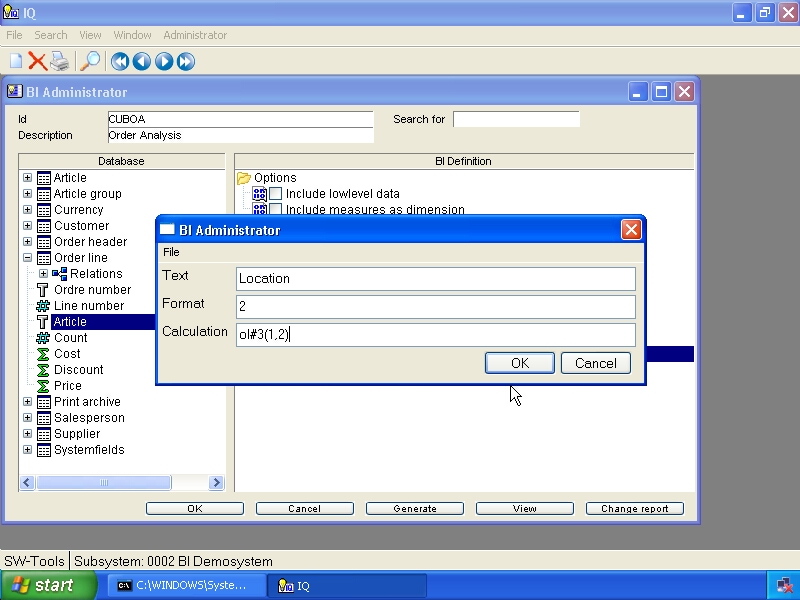 17. Location field propertiesThe second of the fields does not need to be modified as it should contain the entire value.For more information about field format and calculation syntax, please refer to the SW-Tools Report Generator manual.3.2.2.3. CalculationModifying the calculation of a field open up the possibility to make forecasting in the analysis.For example, if you would like to compare the actual price of all orders with a possible senario if the price went up 10% you could add the price field as measure a second time and modify the properties with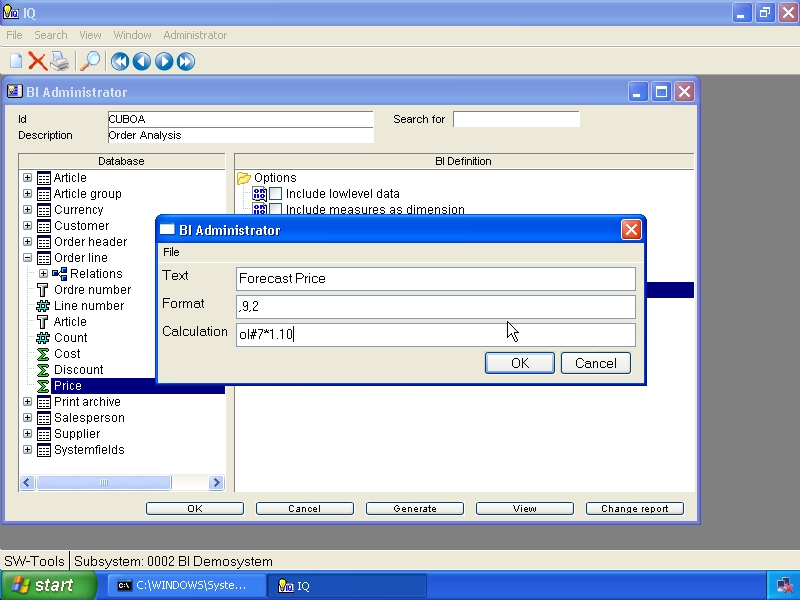 18. Forecast price properties3.2.3. DeletingThis function simply delete an item from the cube definition.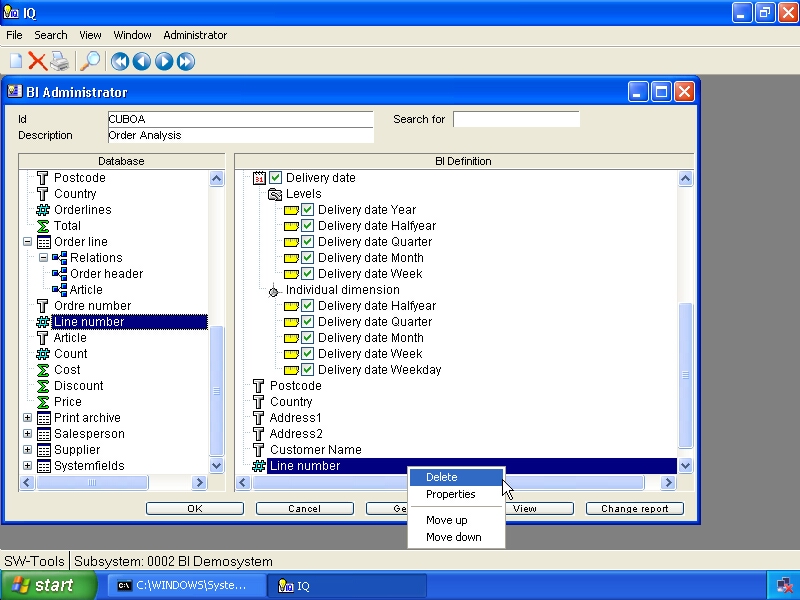 19. Deleting a measure or dimension4. How to define drill-down functionality4.1. Predefined drill-downsWhen you insert date and time field from the database view the administrator automatically divides the field into several possible levels. These levels are used for drill-down.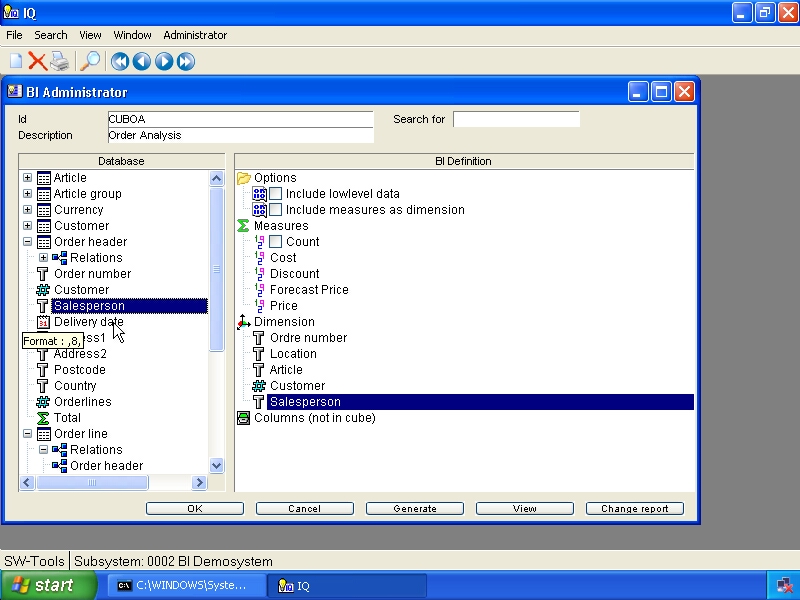 20. Date field predefined drill-downFor a date field you will get the following Levels:- Date (lowest level in drill-down)- Year- Halfyear- Quarter- Month- WeekThis present the user who is doing the analysis first with the level year. If the user request is to drill-down into halfyear, e.g. see how the values are divided in the first or second half of the year in question, it will be according to the year selected.Because the cube may contain values for multiple years it may be useful to analyse the values according to quarters but for all years.For a date field you will get the following levels as a Individual Dimension:- Halfyear- Quarter- Month- Week- WeekdayThe following show how the order delivery date have been inserted.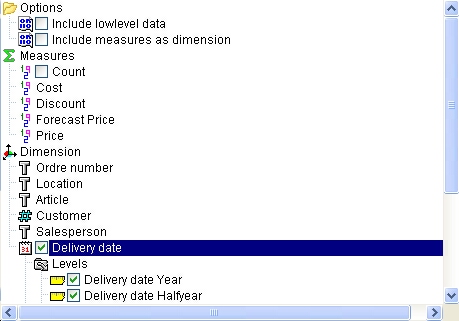 21. Order delivery date drill-down4.2. User defined dimensionsIf you have the need to define drill-down functionality that is not a date or time field, but for example on the price according to orders, it might be suitable to have the following levels of drill-down:- Country- Postcode- Salesperson- CustomerIn order to accomplish this you need first to right click the Dimensions item in the BI Definition view.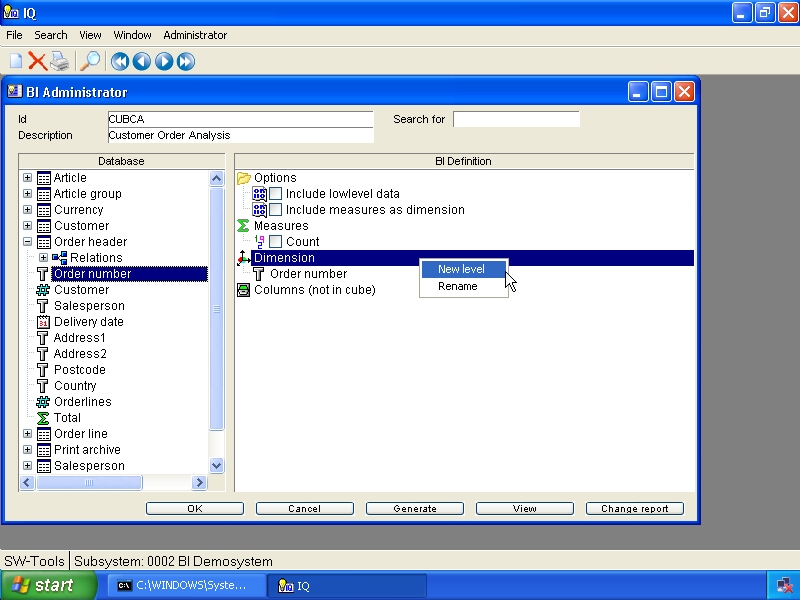 22. Defining a user defined drill-downAfterwards you may insert all dimension fields as normal, but in the desired order for the drill-down.When all fields have been added the view will be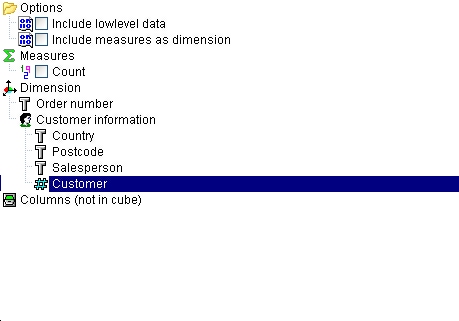 23. User defined customer information drill-down4.3. Level AdministratorThe level administrator is installed with two predefined drill-down types:- Date- TimeAs described in the section Predefined drill-downs you can simply insert fields of type date or time and you will get the drill-down functionality.5. How to delete a cube5.1. Deleting a cubeTo delete a cube you need to locate the cube definition first and then select the function Delete.Please remember that all files will be deleted!6. Advanced cube calculationsThe work with generating a cube may not always be as easy as selecting fields from the database but require many calculations in order to get the correct data prepared for the analysis.Therefore you have the complete functionality of the SW-Tools Report Generator to make advanced calculations.6.1. Modify the cube report7. Technical information7.1. Location of files7.1.1. Cube definitionWhen a cube is defined the system stores the cube definition in the pathFile definitionssetup on the subsystem in TRIO. For example, the cube cuboa is then stored asc:\swtools\demobi\eng\dmf\cuboa.ssdThis makes the definition a part of the TRIO Data Dictionary and you may therefore use the SW-Tools Data Dictionary module to modify and print the documentation of a cube.7.1.2. Cube filesA physical cube consist of more than one file. All files are stored in the pathDatabasesetup on the subsystem in TRIO. For example, the cube cuboa is then stored asc:\swtools\demobi\eng\isa\cuboa.lof - Lowlevel datac:\swtools\demobi\eng\isa\cuboa.los - Lowlevel datac:\swtools\demobi\eng\isa\cuboa.low - Lowlevel datac:\swtools\demobi\eng\isa\cuboa.ssv - Dummy DATAMASTER filec:\swtools\demobi\eng\isa\cuboa.sum - Sum tablec:\swtools\demobi\eng\isa\cuboa.sux - Sum indexc:\swtools\demobi\eng\isa\cuboa.prf - Preference tablec:\swtools\demobi\eng\isa\cuboa.prx - Preference index7.1.3. ApplicationsThe report and query generated by the administrator is stored in the pathReportssetup on the subsystem in TRIO.7.2. TRIO functionsThis sections describes the special subfunctions provides for cube handling.7.2.1. cub_date - Cube date functionnumber cub_date(Number par1, Number par2)11=Half year as H, 1=first,2=last12=Quarter as QQ, 1-413=Month as MM, 1-1214=Week as WW, 1-5215=Day as 1=Sunday,2=Monday...,7=Saturday Par2: DateDescription: Return a part of a date according to a mode.Returnvalue: Return a part of a date according to a mode.7.2.2. cub_open - Open cubenumber cub_open(Text par1, Text par2, Number par3, Number par4, Number par5)If not given, <par2> will be set equal to <par1>10=Reconstruct cube from lowlevel data/sum whatever is present16=Just open for preference read / convert-3=Delete cube data-4=Delete user preferencesPar5: Return errorcode if open failedDescription: Open cube or construct new cubeReturnvalue: Cube handle to be used for other cube calls, 0 if cube could not be opened, <par5> will contain error code7.2.3. cub_time - Cube time functionnumber cub_time(Number par1, Number par2)Par2: TimeDescription: Return a part of a time according to a mode.Returnvalue: Return a part of a time according to a mode.7.2.4. cub_close - Close cubenumber cub_close(Number par1, Number par2)8=Force close, never calculateDescription: Close cube, will be done automatically when program terminatesReturnvalue: 07.2.5. cub_adddata - Add lowlevel data to the cubenumber cub_adddata(Number par1)Description: The cube definition fields (KUK) must be filled before calling cubeadddata, this function will construct the indexes needed and write the lowlevel data. Note that the layout of the lowlevel data file KUX may be extended by this.Returnvalue: 0Figure list1. Selecting the BI Administrator	42. Create a new cube definition	63. Cube identification and description	74. BI definition view	85. Lowlevel option	116. Include measures as dimension option	127. BI database view	168. Open a table in the database view	179. Adding a measure	1910. Adding a dimension	2011. Controlling the insert mode of database fields	2212. Saving the cube	2313. Generating the cube	2414. Cube generation complete	2515. Button to view the cube	2616. Menu item for properties	3117. Location field properties	3318. Forecast price properties	3419. Deleting a measure or dimension	3520. Date field predefined drill-down	3721. Order delivery date drill-down	3822. Defining a user defined drill-down	3923. User defined customer information drill-down	40IndexCCalculation	34Column	22Cube	1;3;5;6;7;25;48;49;52;53;54;57DDatabase	16;19;20;49Dictionary	3;7;16;23;48Dimension	3;22;37Drill-down	3EERP	3FFormat	33GGenerate	24Generator	23;33;44HHalfyear	37IIQ	4LLevel	41Lowlevel	11;49;57MMeasure	3;22Modify	45Month	37;52NNew	6OOptions	9PPredefined	37;41Properties	31QQuarter	37;52Query	23RReport	23;33;44Requirements	5SSum	49TTime	41;54Total	10;13VView	26WWeek	37;38;52Weekday	38YYear	37Order NoSalespersonTotal10000AM1000010001AM2000010002WWW50000SalespersonTotalAM30000WWW50000